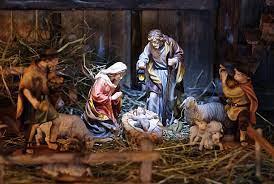 Noël est un moment de joie. Nous rendons grâce à Dieu pour la naissance du SauveurMon vœu est que vous puissiez vivre Noël avec cette sérénité, Avec cette simplicité, avec cette Félicité, malgré tout ce qui arrive. Je suis enfant de Dieu, Dieu m’aime, Dieu marche avec moi, même si je suis un homme de peu de Foi. Dieu est avec moi et nous marchons ensemble. Ceci est le sens profond de Noël, La naissance de Dieu parmi les hommes a pour conséquence géniale qu’elle vient donner à notre propre vie une consistance particulière.Notre vie terrestre n’est pas une vie au rabais. Grâce à Noël notre vie ici-bas est sacrée puisque Dieu lui- même a choisi de la vivre avec nous et comme nous !Tournons notre regard vers la grotte de Bethléem. L’enfant que nous contemplons est notre salut. Il a apporté au monde un message universel de réconciliation et de paix. Ouvrons-lui notre cœur, accueillons le dans notre vie !Répétons lui avec confiance et espérance : Veni ad salvandum nos ! Viens nous sauver !Que l’Esprit Saint éclaire aujourd’hui nos cœurs pour que nous puissions reconnaître dans l’Enfant Jésus, né à Bethléem de la Vierge Marie, le salut donné par Dieu à chacun de nous, à chaque homme et à tous les peuples de la terreQue le pouvoir du Christ qui est libération et service se fasse sentir dans beaucoup de cœurs qui souffrent des guerres, des persécutions, de l’esclavage.Qu’avec sa mansuétude ce pouvoir divin touche la dureté des cœurs de tant d’hommes et de femmes immergés dans la mondanité et dans l’indifférence. Que sa force rédemptrice transforme les armes en charrues la destruction en créativité, la haine en amour et tendresse.Ainsi nous pourrons dire avec joie : » Nos yeux ont vu ton salut ; »Heureuse et sainte Fête de NoëlJésus a dit à Ste Faustine « Ma fille, ton cœur es le ciel pour moi ! »Je vous souhaite d’entendre la même chose : « Mon fils, ma fille, ton cœur est devenu le ciel pour Moi ! »Emmanuel Dieu avec nousMgr Stanislas JEZRecteur Emérite Mission Catholique Polonaise de France